Would you rather…?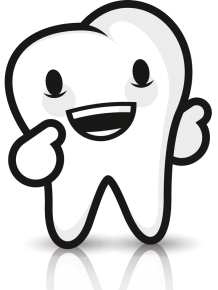 Would you rather (_____)_____ or (_____)______?Would you rather go to the dentist or have a toothache? Would / Do you prefer (_____)______ or (_____)_____?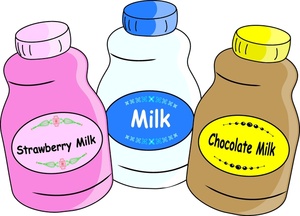 Would / Do you prefer chocolate or strawberry?  NameChoice 1:  Choice 2: 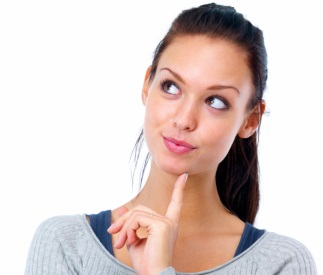 